ПРОЕКТ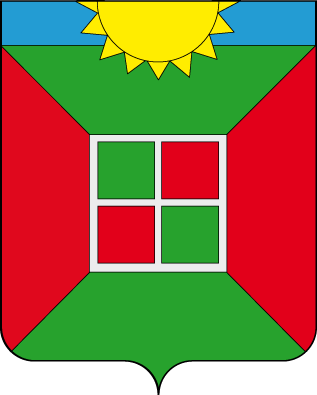 АДМИНИСТРАЦИЯ ГОРОДСКОГО ПОСЕЛЕНИЯ СМЫШЛЯЕВКАМУНИЦИПАЛЬНОГО РАЙОНА ВОЛЖСКИЙСАМАРСКОЙ ОБЛАСТИ      ПОСТАНОВЛЕНИЕ       от _______________2019 № _______  Об утверждении Положения о порядке и сроках применения взысканий к муниципальным служащим городского поселения Смышляевка муниципального района Волжский Самарской области за несоблюдение ограничений и запретов, требований о предотвращении или об урегулировании конфликта интересов и неисполнение обязанностей, установленных в целях 
противодействия коррупции	В соответствии с требованиями Трудового Кодекса Российской Федерации,  Федерального закона  от 2 марта 2007 года № 25-ФЗ "О муниципальной службе в Российской Федерации", ПОСТАНОВЛЯЮ:1. Утвердить прилагаемое Положение о  порядке и сроках применения взысканий к муниципальным служащим городского поселения Смышляевка муниципального района Волжский Самарской области за несоблюдение ограничений и запретов, требований о предотвращении или об урегулировании конфликта интересов и неисполнение обязанностей, установленных в целях 
противодействия коррупции2. Контроль за выполнением настоящего постановления возложить на заместителя Главы Администрации – Жукову Е.А.3. Постановление от 17.09.2012г № 155 «Об утверждении порядка применения взысканий к муниципальным служащим городского поселения Смышляевка муниципального района Волжский Самарской области» признать утратившим силу.4.Опубликовать настоящее постановление в газете «Мой поселок» и на официальном сайте.5. Настоящее постановление вступает в силу с момента его опубликования.     Глава городскогопоселения Смышляевка                                                                     В.М. БрызгаловДементьева9992482Приложение  к постановлению Администрациигородского поселения Смышляевка от                        №_____   Положение о порядке и сроках применения взысканий к муниципальным служащим городского поселения Смышляевка муниципального района Волжский Самарской области за несоблюдение ограничений и запретов, требований о предотвращении или об урегулировании конфликта интересов 
и неисполнение обязанностей, установленных в целях 
противодействия коррупцииI. Общие положенияНастоящий Порядок разработан на основании статьи 27.1 Федерального закона от 02.03.2007г  № 25 «О муниципальной службе в Российской Федерации», статьи 73 Закона Самарской области «О муниципальной службе в Самарской области» и определяет порядок и сроки применения представителем нанимателя (работодателем) взысканий к муниципальным служащим администрации городского поселения Смышляевка муниципального района Волжский Самарской области (далее — муниципальные служащие) за несоблюдение ограничений и запретов, требований о предотвращении или об урегулировании конфликта интересов и неисполнение обязанностей, установленных в целях противодействия коррупции, предусмотренных статьями 14.1, 15 и 27 Федерального закона «О муниципальной службе в Российской Федерации» (далее также — взыскания за коррупционные правонарушения).II. Порядок и сроки применения взысканий за несоблюдение ограничений и запретов, требований о предотвращении или 
об урегулировании конфликта интересов и неисполнение обязанностей, установленных в целях противодействия коррупции2.1. За несоблюдение муниципальным служащим ограничений 
и запретов, требований о предотвращении или об урегулировании конфликта интересов и неисполнение обязанностей, установленных в целях противодействия коррупции, налагаются взыскания:- замечание;- выговор;- увольнение с муниципальной службы по соответствующим основаниям.Муниципальный служащий подлежит увольнению с муниципальной службы в связи с утратой доверия в случае совершения правонарушений,  установленных статьями 14.1 и 15 Федерального закона «О муниципальной службе в Российской Федерации»:- непринятие муниципальным служащим, являющимся стороной конфликта интересов, мер по предотвращению или урегулированию конфликта интересов;- непредставление муниципальным служащим сведений о своих доходах, расходах, об имуществе и обязательствах имущественного характера, а также о доходах, расходах, об имуществе и обязательствах имущественного характера своих супруги (супруга) и несовершеннолетних детей в случае, если представление таких сведений обязательно, либо представление заведомо недостоверных или неполных сведений;- непринятие муниципальным служащим, являющимся представителем нанимателя, которому стало известно о возникновении у подчиненного ему муниципального служащего личной заинтересованности, которая приводит или может привести к конфликту интересов, мер по предотвращению или урегулированию конфликта интересов. 2.2. Принятию решения о применении к муниципальному служащему взыскания предшествует проведение проверки соблюдения муниципальным служащим ограничений и запретов, требований о предотвращении или 
об урегулировании конфликта интересов и исполнение обязанностей, установленных в целях противодействия коррупции (далее — проверка), 
в порядке, установленном Законом Самарской области «О муниципальной службе в Самарской области» и муниципальными правовыми актами поселения.2.3. Взыскания, предусмотренные статьями 14.1, 15 и 27 Федерального закона «О муниципальной службе в Российской Федерации», применяются представителем нанимателя (работодателем) на основании:- доклада о результатах проверки, проведенной кадровой службой органа местного самоуправления;- рекомендации комиссии по урегулированию конфликтов интересов 
в случае, если доклад о результатах проверки направлялся в комиссию 
по урегулированию конфликтов интересов;- доклада кадровой службы о совершении коррупционного правонарушения, в котором излагаются фактические обстоятельства его совершения, и письменного объяснения муниципального служащего только
с его согласия и при условии признания им факта совершения коррупционного правонарушения (за исключением применения взыскания 
в виде увольнения в связи с утратой доверия);- объяснений муниципального служащего;- иных материалов.2.4. Представитель нанимателя (работодатель) после поступления материалов, указанных в пункте 2.3 настоящего Порядка, принимает одно 
из следующих решений:- об отказе в применении к муниципальному служащему взыскания 
в связи с отсутствием факта несоблюдения муниципальным служащим ограничений и запретов, требований о предотвращении или 
об урегулировании конфликта интересов и неисполнение обязанностей, установленных в целях противодействия коррупции;- о применении к муниципальному служащему взыскания в связи 
с наличием факта несоблюдения муниципальным служащим ограничений 
и запретов, требований о предотвращении или об урегулировании конфликта интересов и неисполнение обязанностей, установленных в целях противодействия коррупции.При решении вопроса о применении к муниципальному служащему взысканий, предусмотренных статьями 14.1, 15 и 27 Федерального закона 
«О муниципальной службе в Российской Федерации», учитываются характер совершенного муниципальным служащим коррупционного правонарушения, его тяжесть, обстоятельства, при которых оно совершено, соблюдение муниципальным служащим других ограничений и запретов, требований 
о предотвращении или об урегулировании конфликта интересов 
и исполнение им обязанностей, установленных в целях противодействия коррупции, а также предшествующие результаты исполнения муниципальным служащим своих должностных обязанностей.2.5. Решение представителя нанимателя (работодателя) оформляется 
в виде соответствующего акта представителя нанимателя (работодателя).Подготовку проекта акта представителя нанимателя (работодателя) 
о применении к муниципальному служащему взыскания за совершение им коррупционного правонарушения осуществляет кадровая служба органа местного самоуправления.В акте представителя нанимателя (работодателя) о применении 
к муниципальному служащему взыскания за совершение им коррупционного правонарушения в качестве основания применения взыскания указывается часть 1 или 2 статьи 271 Федерального закона «О муниципальной службе 
в Российской Федерации».2.6. Работник кадровой службы органа местного самоуправления под роспись знакомит муниципального служащего с актом представителя нанимателя (работодателя) о применении к нему дисциплинарного взыскания или об отказе в применении такого взыскания в течение трех рабочих дней со дня издания акта, не считая времени отсутствия муниципального служащего на службе. Если муниципальный служащий отказывается ознакомиться 
с указанным актом под подпись, то составляется соответствующий акт.Акт об отказе муниципального служащего от проставления подписи об ознакомлении с обозначенным выше актом представителя нанимателя (работодателя) составляется в письменной форме и должен содержать:- дату и номер акта;- время и место составления акта;- фамилию, имя, отчество муниципального служащего, в отношении которого вынесен акт представителя нанимателя (работодателя), 
отказавшегося ознакомиться с актом под подпись;- факт отказа муниципального служащего проставить подпись 
об ознакомлении с актом представителя нанимателя (работодателя);- подписи должностного лица кадровой службы органа местного самоуправления, составившего акт, а также двух муниципальных служащих, подтверждающих отказ муниципального служащего от проставления росписи об ознакомлении с актом представителя нанимателя (работодателя).2.7. Копия акта представителя нанимателя (работодателя) 
о применении к муниципальному служащему взыскания с указанием коррупционного правонарушения и нормативных правовых актов, положения которых им нарушены, или об отказе в применении 
к муниципальному служащему такого взыскания с указанием мотивов вручается муниципальному служащему под расписку в течение пяти дней 
со дня издания соответствующего акта.2.8. Взыскания, предусмотренные статьями 14.1, 15 и 27 Федерального закона «О муниципальной службе в Российской Федерации», применяются не позднее шести месяцев со дня поступления информации о совершении муниципальным служащим коррупционного правонарушения и не позднее трех лет со дня его совершения. В указанные сроки не включается время производства по уголовному делу.2.9. Если в течение одного года со дня применения взыскания муниципальный служащий не был подвергнут взысканию, предусмотренному пунктами 1 или 2 части 1 статьи 27 Федерального закона «О муниципальной службе в Российской Федерации», он считается не имеющим взыскания.2.10. Сведения о применении к муниципальному служащему взыскания в виде увольнения в связи с утратой доверия включаются органом местного самоуправления, в котором муниципальный служащий проходил муниципальную службу, в реестр лиц, уволенных в связи с утратой доверия, предусмотренный статьей 15 Федерального закона от 25 декабря 2008 года № 273-ФЗ «О противодействии коррупции».